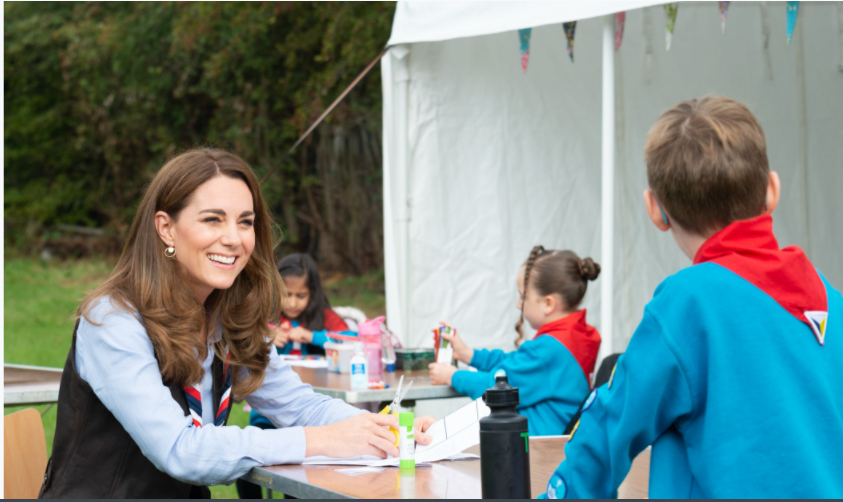 Volunteer Journey ExecutiveApplicant Information Pack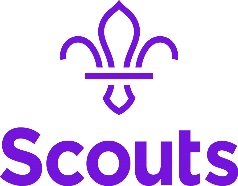 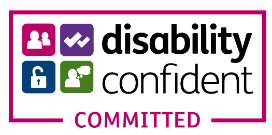 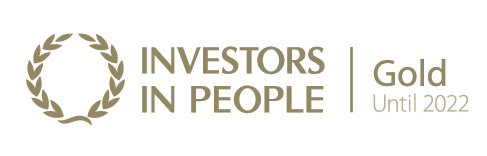 About us 					3Our strategic plan 		4Our structure  			5Job Description			6Benefits 					7How to apply				8
About us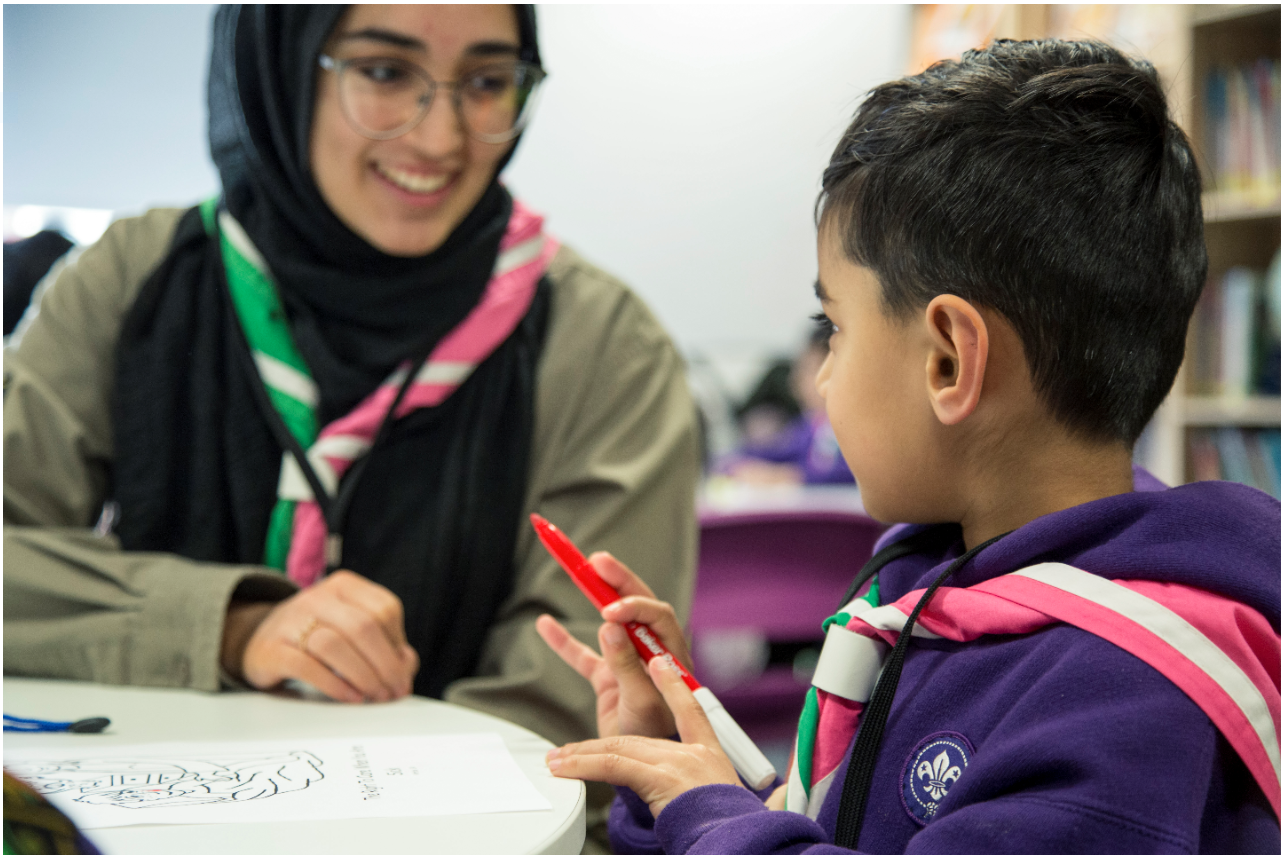 We're Scouts and everyone's welcome here. All genders, races and backgrounds. Every week we give almost half a million people aged 6-25 the skills they need for school, college, university, the job interview, the important speech, the tricky challenge and the big dreams: the skills they need for life.At a time when communities are becoming more divided, we bring people together. We encourage our young people to do more, learn more and be more. We’re a worldwide movement, creating stronger communities and inspiring positive futures. We welcome talent from all backgrounds and your contribution to help even more young people succeed in life.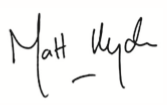 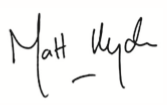 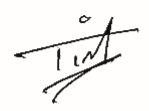 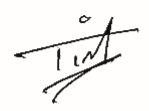 Tim Kidd, UK Chief Commissioner	Matt Hyde, Chief Executive 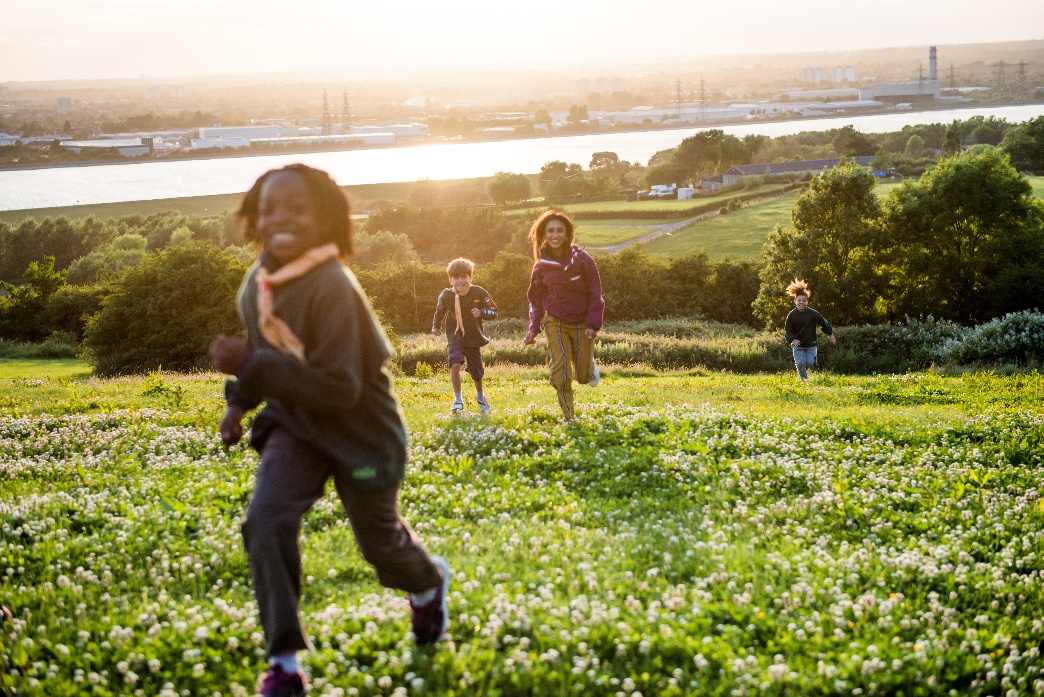 Our ValuesIntegrity 			  Respect 				     Care			Belief				   CooperationOur strategic plan By 2025 we will have prepared more young people with skills for life, supported by amazing leaders who deliver an inspiring programme. We will be growing, more inclusive, shaped by young people and making a bigger impact in our communities.Society is changing. In often fragmented communities, the pressures and expectations on young people are increasing. The future is uncertain. Scouts has never been so important in helping young people prepare for the future, developing the skills they need to succeed in a changing world. Each week almost half a million young people enjoy fun, friendship and outdoor adventure. They develop a sense of optimism and strong values as well as the leadership and team working skills that are more valuable today than ever. 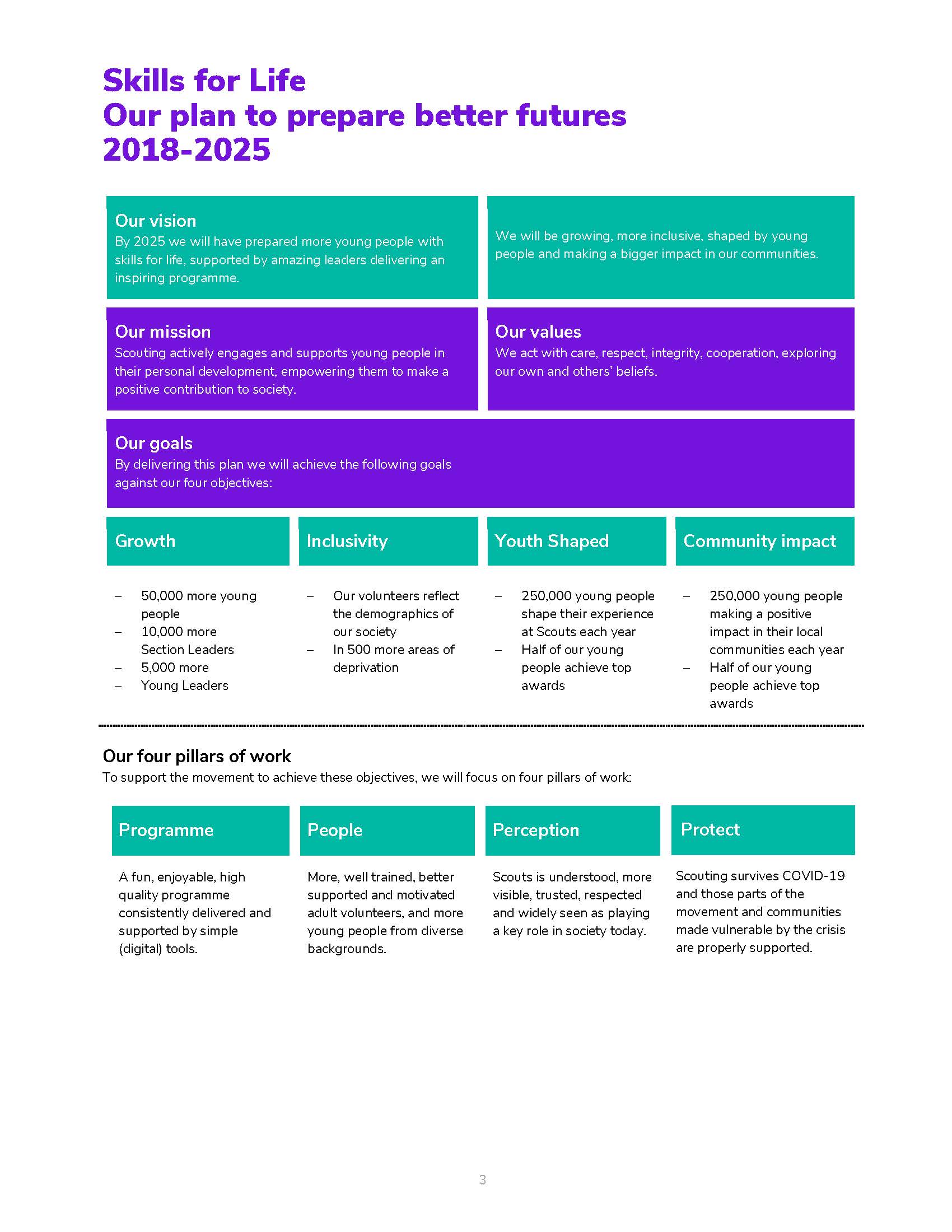 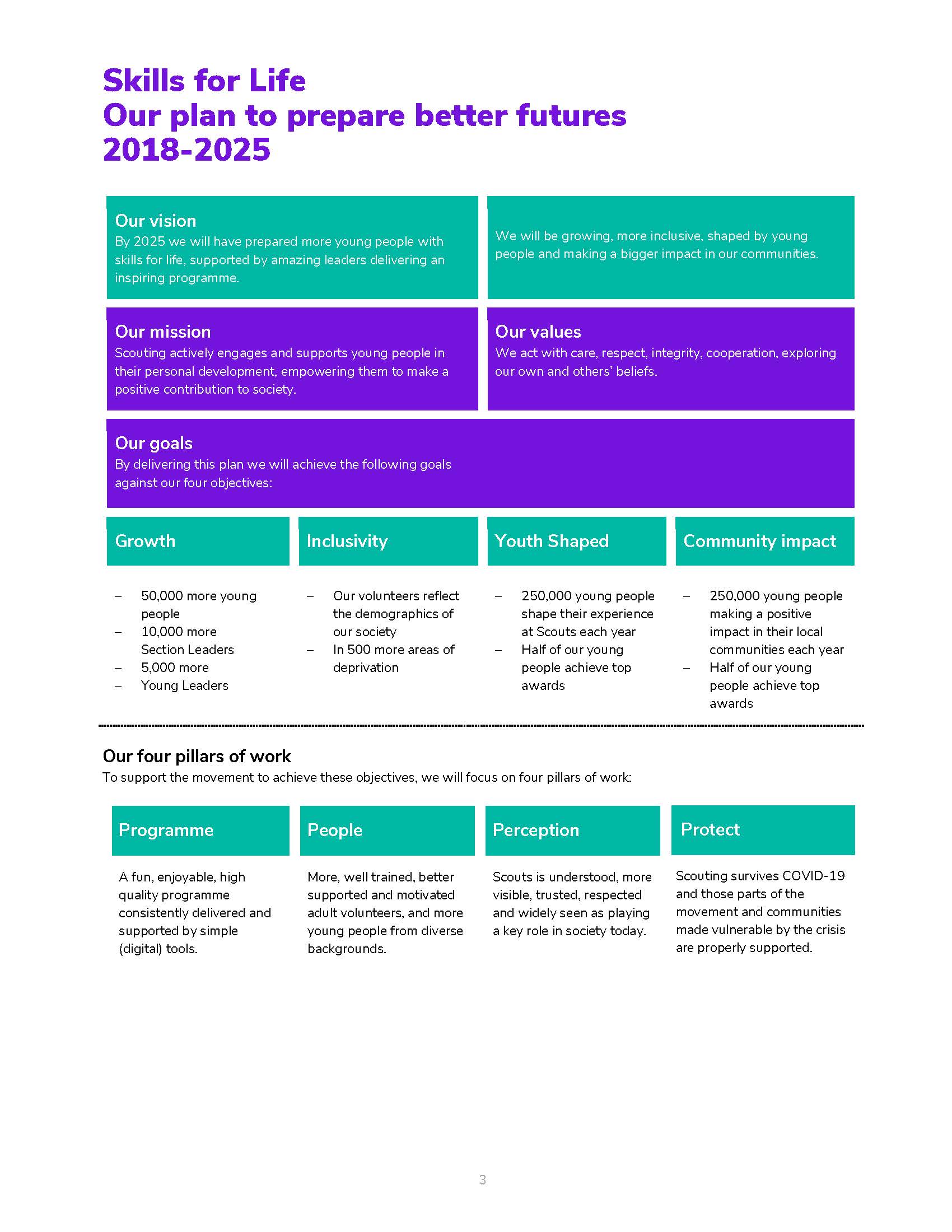 Our movement achieves remarkable things. We have continued to grow for 13 consecutive years. Our previous plan, ‘Scouting for All’, inspired new Groups and sections to start in an additional 834 areas of deprivation since 2013. We now help over 462,000 young people aged 6-18 (including 102,000 girls) get the best possible start in life. Our social action campaign, A Million Hands, has enabled over 200,000 young people to make a positive contribution in their local communities. Now we want to go further. Skills for Life is a strategy that supports and empowers our volunteers who are the people that make Scouts a reality. It’s a strategy to bring communities together and contribute towards a better society. But most of all, it’s a strategy for young people. They deserve the best skills, the best support, and the best possible futures.‘I believe that Scouts empowers young people. It gives them skills to achieve the remarkable, and opportunities to develop a deeper understanding of the rapidly changing world.’ Tim Kidd, UK Chief CommissionerThe Scouts Structure
The UK headquarters of the Scouts is based at Gilwell Park, Chingford, London, and is operationally divided into four directorates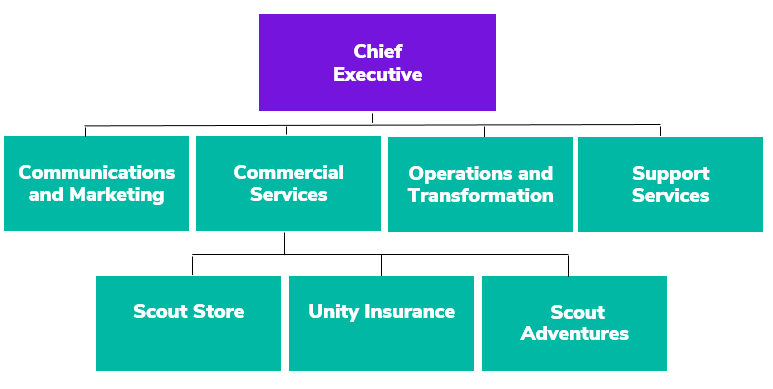 
Team Structure Chart



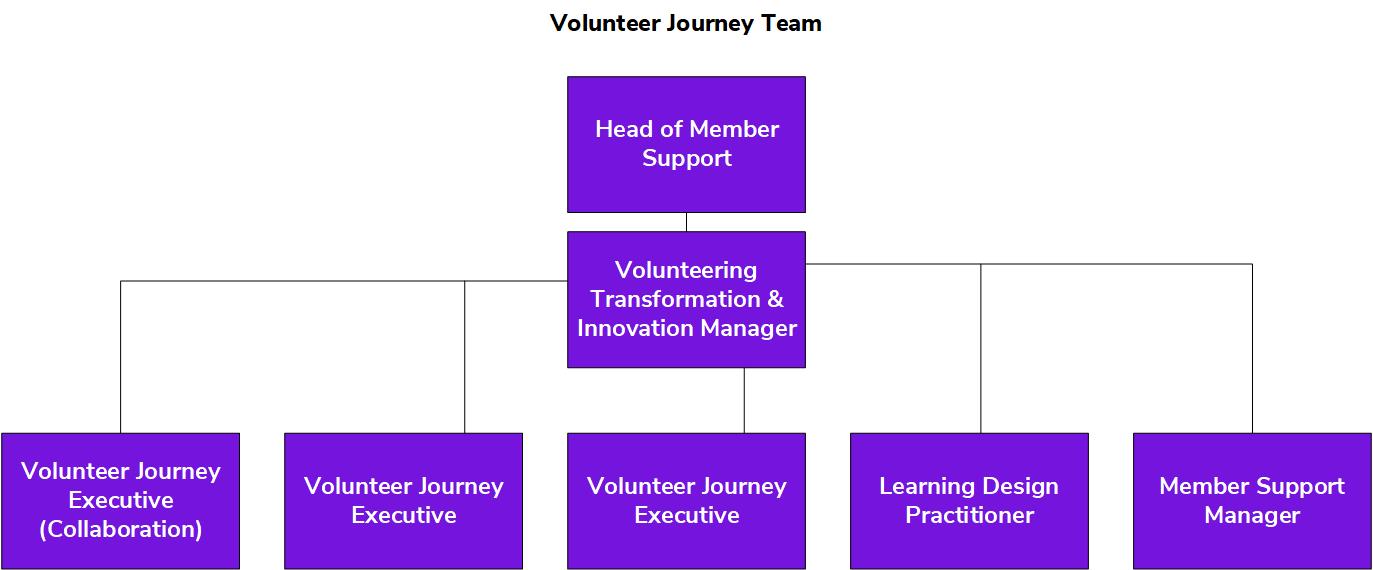 Job DescriptionResponsible to: 	Volunteering Transformation Manager	Department: 	Operations & TransformationBase Location: 	Gilwell Park, Chingford, London with UK travel	(Flexible working options can be discussed)Term:	Two Year Fixed Term Contract Salary: 	£35,354 per annum (inclusive of Outer London Weighting),	Band F, Level 3Hours:	35 hours per weekLine Management Responsibility: 	n/aCore PurposeThe volunteer journey describes an adult volunteer’s path through the Scouts. It goes from the moment they are first recruited and welcomed into the movement, through appointment and induction and into training, recognition and review.We want to make this journey easier and more rewarding for all volunteers. As part of the Skills for Life strategy we are developing and supporting amazing section leaders by:Making sure that section leader teams have the right support for the future, by ensuring we have the right adult roles responsible for the right things Transforming the adult recruitment and joining process, making sure it is inclusive and welcoming Simplify training, focusing on developing and supporting amazing section leaders Creating a positive and rewarding volunteer experience for new and existing volunteersHelping equip section leader teams with the practical skills and knowledge needed to deliver a challenging and adventurous programmeTo do this we are fundamentally reviewing our whole volunteer journey, including how we attract, recruit, appoint, train, review, recognise and refresh all of our adult roles. We have started from scratch to design a process, based on user research that provides a great experience and makes the best use of digital technology. This role will assist the Volunteering Transformation Manager in partnership with volunteer and staff colleagues to design and develop processes and support resources to transform the journey. This will help us recruit more volunteers and provide a quality and positive volunteer experience to enable us to provide even more young people with skills for life. Key Accountabilities
Working with the staff and volunteer teams,  lead and develop the processes, resources, and training materials to support the  delivery of the People programme of work, including:Review and redesign volunteer roles, Transform volunteer recruitment and onboarding,Simplify volunteer learning,Improve the volunteer experience to aid retention.In partnership with the project teams, lead on the creation and delivery of new processes, systems and resources to achieve the programme deliverables to attract, recruit, train and retain volunteersOrganise and support user engagement including  information collection, design co-creation and testing and piloting methods with our volunteer network,  community of interest potential volunteersLiaise with staff teams, across the organisation in particular Communications, Digital Transformation and Safeguarding to support and deliver the work streams effectively to local Scouting and in coordination with other transformation projects Work closely with staff and volunteer colleagues to manage the transition of any new products/processes/systems as they become live, and support their role outWorking closely with the wider Volunteer Journey team to ensure that the journey is joined up, feeding into other relevant aspects of the journey and communicating learning and dependenciesAct autonomously to deliver on stretching objectives related to the volunteer journey design and development, and maintain a complete understanding of the organisation’s strategy and theory of change.Work with partners from the voluntary sector and use best practise to influence the process design for the volunteer journeyPerson SpecificationExperienceExperience of developing volunteering processes and support resources for volunteers or for a similar organisation. In particular: design of volunteer roles or offers, attraction, induction, and training/support resources/solutions for volunteers and volunteer managersKnowledge and understanding of current volunteering trends, challenges and solutionsExperience of supporting the design and delivery of activities related to the Volunteer Journey, demonstrating innovative thinking and the creation of new solutionsExperience of process development and measurement including undertaking user research Understanding of learning and development programmes for volunteers Experience of working with volunteers or a volunteering organisationExperience of leading and delivering complex projects with multiple stakeholders Skills, Abilities & Knowledge
Experience of volunteering development with the ability to co-create simple but effective processes and resources to attract, train and retain adult volunteers. A collaborator who can work across an organisation with both staff and volunteer teams to achieve goals and get things done effectively.Ability to co-create and implement effective plans and develop practical solutions to achieve agreed objectives and to help make clear, informed and timely decisionsGood communication and interpersonal skills to enable successful influencing, listening and negotiating with others, ideally in a volunteering organisation environmentGood planning and organisational skills with the ability to manage and deliver a diverse workload related to improving the volunteer journey across a number of projects, whilst ensuring effective prioritisation and balancing of the needs of a range of stakeholdersAbility to co-create solutions with a wide range of stakeholders (including remotely/digitally) and develop and sustain productive stakeholder relationships internally and externallyProactive in approach to project design and delivery (with strong project management skills) and able to work autonomously within the given frameworkThrives working in a fast pace, flexible, agile environment Creative and innovative and can react to emerging thinking and adapt accordinglyConfident in using different technology and social media Ability to use project management methodology/systems Values & Personal Qualities 
Committed to living the values of the organisationA strong sense of accountability and empowerment in a values based cultureCommitment to adult volunteers and young people, understanding their needs and a passion for supporting them to be the bestOpen, confident and collaborative with the willingness to challenge constructively and to receive challengeAble to maintain an up-to-date knowledge and technical competency Positive and proactive in overcoming challenges and barriersOther Essential Criteria
This role will require regular evening and weekend working. The role holder must be willing to be flexible and available to work with volunteer teams as needed.BenefitsWe’ve got some great benefits
Holiday Entitlement: On top of your generous 25 days holiday we give you up to three extra days off between Christmas and New Year. And that’s not all, holiday goes up to 28 days after 2 years’ service and 32 days after 5 years’ service.Looking after your health and well-being
Simply Health scheme: Optical, dental and many more appointments covered, as well as great gym and family days out discounts.Sickness absence: Once you’re three months in, we have generous sickness pay, above the statutory. 

Wellbeing walks: Scheduled once a month at Gilwell Park, this a great chance to take an hour out of work to walk in the beautiful countryside with colleagues, taking in the fresh air.Looking after your future Pension Scheme: We look after your future. You will have been automatically enrolled into The Scout Association’s Group Personal Pension Plan, contributing 3% of your qualifying earnings. The Scouts will contribute double at 6% of your qualifying earnings on auto enrolment. You can increase your contribution at any point and we will double your contribution up to a maximum of 10% of your gross salary.Looking after your family: Your loved ones will receive four times the basic salary if you pass away while employed by us.Getting to and from work Car parking: Parking is free at all our sites.  Minibus Service: When working at Gilwell Park, a minibus can collect you at various times from Chingford Station and drop you back at various times.  We are proud to be a family friendly employerPersonal Days: Up to four personal days paid leave a year.  Maternity/Paternity Leave: We pay maternity leave above the statutory minimum requirement. 
Start and ﬁnish time: Employees can apply for some ﬂexibility on their start and ﬁnish times of work. Making your money go that little bit further Scout Store purchases: You can buy Scout Store merchandise with a discount of 25% on certain items.
Online beneﬁts portal: Our online beneﬁts portal allows you to tailor make your own beneﬁts package. Developing yourself and others Study and volunteer leave: Special leave includes paid leave for volunteering and study leave.How to apply Before making an application please ensure that you have read the Recruitment and Selection policy:https://scouts.org.uk/media/1009429/Recruitment-and-Selection-Policy.pdf   You can read more about working at Scouts here: https://scouts.org.uk/about-us/jobs/working-at-the-scouts/
We would be grateful if you would also complete the Recruitment Monitoring questions on the Application Form. Our Equal Opportunities policy can be found here:  https://www.scouts.org.uk/por/2-key-policies/equal-opportunities-policy/
The closing date for applications is Wednesday 12 May 2021The interviews will be held on Wednesday 19 May 2021. If you would to discuss the role in more detail, please contact Recruitment@Scouts.org.ukTo submit an application, please use this Smartsheet Link:https://app.smartsheet.com/b/form/82ab790425b94a73a67eb147aad0e9df